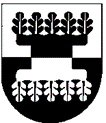 Šilalės rajono savivaldybės administracijOSDIREKTORIUSĮsakymasDĖL ŠILALĖS RAJONO  gabių mokinių ir studentų programos prašymo formos PAtvirtinimo 2018 m. spalio 2 d. Nr. DĮV-1079 ŠilalėVadovaudamasis Lietuvos Respublikos vietos savivaldos įstatymo  29 straipsnio 8 dalies 2 punktu, Šilalės rajono gabių mokinių ir studentų skatinimo programos, patvirtintos Šilalės rajono savivaldybės tarybos 2018 m. rugsėjo 27 d. sprendimu Nr. T1-203 „Dėl Šilalės rajono gabių mokinių ir studentų skatinimo programos, atrankos komisijos ir nuostatų patvirtinimo“, 4.4 papunkčiu:T v i r t i n u  pridedamą Šilalės rajono  gabių  mokinių  ir  studentų  programos  prašymoformą.Į p a r e i g o j u  paskelbti  šį  įsakymą  Šilalės  rajono  savivaldybės interneto svetainėje www.silale.lt.           Šis įsakymas gali būti skundžiamas Lietuvos Respublikos administracinių bylų teisenos įstatymo nustatyta tvarka Lietuvos administracinių ginčų komisijos Klaipėdos apygardos skyriui (H. Manto g. 37, 92236 Klaipėda) arba Regionų apygardos administracinio teismo Klaipėdos rūmams (Galinio Pylimo g. 9, 91230 Klaipėda) per vieną mėnesį nuo šio įsakymo įteikimo suinteresuotam asmeniui dienos.Administracijos direktorius                                                                              Raimundas Vaitiekus                   